                 Louisiana State Board of Embalmers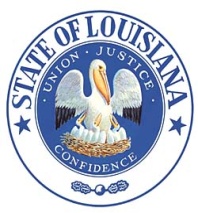 and Funeral DirectorsNew Orleans, LASuite 1232, The Executive Towers					                                                                             3500 N. Causeway Blvd.							                                    Metairie, LA 70002						                                                                 504.838.5109						                                                                       www.lsbefd.state.la.usFAX: 504.838.5112           			                        		                                                    Toll free: 888.508.9083Notice of MeetingTuesday – August 13, 20199:00 AM   Meeting of the Board Agenda9:00 AM   1.  Agenda - Call to order / opening remarks / Pledge of AllegianceRoll call –        	 Public Comment - Public comment cards are available for anyone who wishes to address the Board.  Please                                                           fill out a comment card and give to any of the staff or a board member in order to                                                           be recognized during the meeting.PresentationsThere are no presentations scheduled for this meeting.Correspondence and/or Requests  2. Thaddeus Richardson – re reinstatement of license 3.  License reinstatement for LA licensees 4.  Southern University Shreveport LA – letter re intention to re establish the mortuary science program5.  Vital Records letter re interns signing death certificatesHearings and/or Compliance  There are no hearings scheduled for this meetingBoard Office Update6.  Ms. Michel to present information and estimates received from six vendors for expansion of website to           Develop and improve management of licenses  7.  Executive Director’s Report - Conference exam report           New Licenses, Reinstatements, and Internships registered  8.  Inspector’s report  9.  Minutes – June 11, 2019 (previously emailed)10.  Financial report – budget for FY 19/20 Board-Staff 11.  Executive Session - For the discussion of Board/Staff business: Discussion of Judgment in Mothe v.                                         LSBEFD, Docket No. 19-9073, Section E, Eastern District of Louisiana12.  Conclusion of meeting – any final statements/notifications and/or closing remarks - The next Board meeting is                                               tentatively scheduled for October 8, 2019 